RAYMOND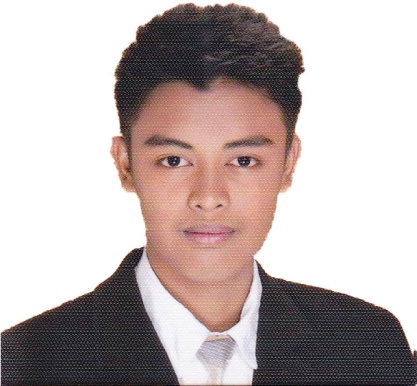 RAYMOND.337154@2freemail.com  CAREER OBJECTIVESeeking a position within a company that will allow me to utilize and enhance my skills to provide an opportunity for advancement. To face the challenge of the modern world with the blend of knowledge and experience I have attained during my career and thereby contribute my inputs effectively for the growth of the organization.EDUCATIONAL ATTAINMENTTertiary level            :          University of Batangas	             Hilltop, Batangas City	             Bachelor of Science in Information Technology	             2010 – 2014SPECIAL SKILLSEnglish/FilipinoProficient in Microsoft Office (Word and PowerPoint)Basic skills in Adobe PhotoshopSPECIAL TRAINING / SEMINARS		Sales Kickoff 2015 Seminars		Diversion Road, Brgy. Alangilan Batangas City		May 19, 2015		Sales Kickoff 2016 Seminars		Diversion Road, Brgy. Alangilan Batangas City		May 11, 2016         “PEOS” Pre-Employment Orientation SeminarCulture & Arts Building (Auditorium), University of BatangasOctober 3, 2013IT is Power: Intel PhilippinesCulture & Arts Building (Auditorium), University of BatangasSeptember 28, 2012PROFESSIONAL EXPERIENCES:Wilcon Builder’s DepotDiversion Road, Brgy. Alangilan Batangas City Sales ConsultantMarch 16, 2015 – June 30, 2016JOB DESCRIPTION:Attend training sessions or meeting to obtain new ideas for product launches.    Handles inventory of items being assigned.Assist customers in choosing products they want.Monitor and Handles the customers paid products and to reserve it properly.Selling and provides information concerning the products.PERSONAL DATABIRTHDATE             :	August 4, 1993AGE                          :	23CIVIL STATUS         :	Single		Nationality      	 : 	Filipino Visa Status      	 :	Visit VisaRELIGION       	 :         Roman CatholicI hereby certify that the foregoing information is true and correct to the best of my personal knowledge and belief.